SOUND RECORDING GRANT FOR SINGLE, EP & LP 
FINAL REPORT FORM        Revision Date: April 2018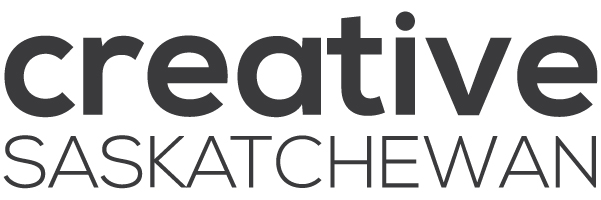 INSTRUCTIONSRefer to the Official Grant Guidelines AND the Sound Recording Grant Guidelines prior to completing this application form for a complete list of eligible and ineligible expenses. Guidelines are available on the Sound Recording webpage at www.creativesask.ca.Reporting requirements will include a variance report outlining changes in budgeted expenses which exceed 10% of the respective budgeted amount. Creative Saskatchewan will use its discretion when considering whether the increased cost will be accepted.Applicants must obtain prior approval from Creative Saskatchewan throughout the life of the project regarding any material financial variances in excess of 25% from the original budget submitted and/or any changes in budgeted key personnel. Creative Saskatchewan retains the right to revoke any outstanding funding and require that all funds previously provided be returned should this permission not be obtained.Please attach an explanation for any costs incurred that were not included in your original budget. Creative Saskatchewan will use its discretion when considering whether these costs will be accepted.At this time, you are not required to submit copies of all proof of payments related to the respective projects. However, you must be prepared to submit them if requested at anytime.Accepted forms of Proof of Payments include receipts, cancelled cheques, bank drafts, debit/credit card receipts, EPT receipts, bank statements, etc. Please note that invoices do not qualify as proof of payment. Failure to submit required documents if requested can delay or void your final payment.If requested, you must provide proof for all expenses claimed (this includes fees to individual band members, hired musicians, road crew or labour and per diems). Please use the Expense Receipt form provided.Expenses without documentation (if requested) will not be accepted for final payment and deducted from the budget.Any revenue generated from the project must be included in the final cost report.Upon meeting all necessary requirements outlined in the Investment Fund Guidelines (including submission of your final report, budget documentation, supplementary materials related to the initiative, and proof that Creative Saskatchewan has been properly acknowledged), the remainder of the approved funds will be released.You will be issued a T4a, which must be reported to Revenue Canada on your income tax, if you receive more than $500 from Creative Saskatchewan in the tax year. If you receive funding between January 1 - December 31, 2017, you need to claim it on your 2018 tax return, and if you receive funding between January 1 - December 31, 2018, you will claim it on your 2019 tax return. You will also want to keep your original receipts to offset this income. 

SUBMISSIONEmail completed final reports to investment@creativesask.ca.Incomplete final report forms will not be processed.Please allow at least sixty (60) days from the date of receipt at Creative Saskatchewan for the final disbursement of funds to occur. If you have questions or require clarification, please contact Creative Saskatchewan at (306) 798-9800 or investment@creativesask.ca.
Part A: Applicant Information
FUNDING STREAM:    SINGLE           EP (Extended Play)           LP (Full-Length)Part B: Deliverables and Recognition of Creative Saskatchewan
Please submit the items to be delivered as outlined in the Letter of Commitment that was issued for this grant, including:- 1 copy of the manufactured product (CD, vinyl, etc) mailed to: Creative Saskatchewan, 208-1831 College Avenue, Regina SK, S4P 4V5- Marketing material samples that illustrate recognition of Creative Saskatchewan where possible (i.e. posters, screenshots, photos, etc). High-resolution photographs and other large files can be sent electronically to investment@creativesask.ca.
Below, please describe how Creative Saskatchewan was acknowledged for support of this project. (Attach a separate page if needed).Part C: Share Your Success Story
Creative Saskatchewan likes to highlight the successes of our great creative producers. To help us in this endeavour, please provide us with a summary of your project in 250 words or less. Explain how you achieved the goals of your project and include any unexpected positive outcomes and the impact Creative Saskatchewan’s funding had on your recording. Please note that what you submit here may be used by Creative Saskatchewan on our website, social media or other public promotional campaigns. (Attach a separate page if needed).Part D: Benefits of the Program
Please submit a one-page statement about the benefits that you received through the support of the Creative Saskatchewan Investment Fund by addressing the following:
What were the benefits of being able to carry out this initiative and receive support through this program?Has completing the project assisted in the development or advancement of your goals?Has the recording and the marketing activities in support of it generated any future opportunities?Has the recording generated publicity and/or expanded your fan base?What have been some immediate successes or outcomes?How has or how do you think this experience will impact your career?
Specifically include a list of any new business relationships that developed or awards/nominations or any other achievements as a result of this project. Also include copies of any press/media coverage which you received related to or as a result of this project. 
Part E: Links to Press and Media Coverage
Please provide links to any press/media coverage you received related to your project.Part F: Sales Breakdown
Part G: Revenue SummaryPlease take this opportunity to include further details about expected revenue opportunities as a direct result of this project, and the impact you anticipate it will have on not only on your career, but the community.Part H: Cost Report
Please complete the Sound Recording Cost Report xls form available on the Sound Recording webpage at www.creativesask.ca and attach to this report. (The amounts calculated in the Cost Report will be needed for the Budget Summary and Cost Declaration). Remember:
When filling out the Cost Declaration Report, use the budget amounts from the approved final budget in the Letter of Commitment issued.Amounts for the In-House and Saskatchewan Spend columns are to refer to the actual spend amounts.All amounts must be in Canadian Dollars. For international amounts, supply the exchange rates used by your bank or credit card company or calculate amounts using www.oanda.com/currency/converter.Do not include GST or HST in the Cost report, as they are an ineligible expense. All expenses must be before GST/HST.Attach a separate page with explanations if:Costs were incurred that weren’t in original budgetThere are variances in excess of 10% of budgeted amountsIn both cases, Creative Saskatchewan will use its discretion when considering whether the increased costs will be accepted.Part I: Budget SummaryPart J: Additional Comments
We welcome your suggestions and comments, especially on ways to improve this program.Part K: Cost DeclarationPlease complete the following as an official submission of the Final Cost Report as above.I am the applicant of the Creative Saskatchewan funding agreement for 

_____________________________________________ (Grant ID Number and Name)

and, as such, I have personal knowledge of the matters stated in this document.An Investment Fund Grant Agreement was entered into between Creative Saskatchewan and 
_______________________________________________________ (applicant name) on 

_____________________________ (date applicant signed agreement).	The total final cost of the Project is $______________________.Final Financing Structure			Final Report Check List:
  This completed final report form;  1 copy of the manufactured product (CD, vinyl, etc) mailed to Creative Saskatchewan (Part B);
  Copies of marketing materials illustrating recognition of Creative Saskatchewan (Part B);
  250 word Success Story (Part C);
  One page statement summarizing the benefits of the program (Part D);
  Links to Press and Media Coverage (Part E);
  Completed Sales Breakdown (Part F);
  Completed Revenue Summary (Part G);
  Completed Final Cost Report (Part H);
  If needed, an explanation for costs incurred that weren’t in original budget (Part H);
  If needed, a Variance Report (Part H);
  Completed Budget Summary (Part I); 
  Completed Additional Comments (if you like) (Part J);
  Completed Cost Declaration (Part K).Contact Info and Inquiries
All inquiries may be directed to Creative Saskatchewan:
(306) 798-3456
investment@creativesask.ca
www.creativesask.caGrant ID Number: Date:Date:Artist or Company/Organization Name: Applicants Name:Applicants Name:Cheque Recipient: (individual/company to receive the T4a)Social Insurance Number (Individual) or Business Number:Social Insurance Number (Individual) or Business Number:Mailing Address:City:Postal Code:Phone Number 1: Phone Number 2:Phone Number 2:Email Address:Website Address:Website Address:How many items were produced (number of vinyl, albums, CDs, etc.)?How many items were sold?Cost per unit to makeTotal RevenueWere any items sold in Saskatchewan?  (Yes / No)Were any items sold in the rest of Canada?  (Yes / No)Were any items sold in USA?  (Yes / No)Were any items sold internationally?  (Yes / No)Revenue Opportunity (Sales, Performance/Tour, Merchandise, etc)Original Projection Actual Revenues$$$$$$$$$$TOTAL$$Total Expenses$The amount of all approved and eligible project expenses. Total Budget Amount $The amount in the application budget that was included in the Letter of Commitment.Total Financing$The amount committed by all funding agencies (including Creative Saskatchewan). This cannot exceed 100% of the total expenses.Amount of Variance $The difference between the total expenses and the budget amount.Total Amount of Revenue $The total amount received for the revenue opportunities (the total from Part G above).Net Loss$The difference between Total Expenses and Total Revenue.50% of Total Expenses $Half of the total amount of all approved and eligible project expenses.Final Amount Claimed$The total amount requested from Creative Saskatchewan (can not exceed 50% of the total expenses).Amount of First Payment $The first payment received from Creative Saskatchewan.Amount of Final Payment $The final payment requested from Creative Saskatchewan.Name of Company or IndividualAmount%Creative Saskatchewan$0.00TOTALI have reviewed the Final Cost Report as submitted above.
"I, the Applicant, do hereby solemnly declare and warrant that the information in and attached to this document is accurate,
true and complete, and make this solemn declaration knowing that it is of the same force and effect as if made under oath."							Signature of ApplicantDate